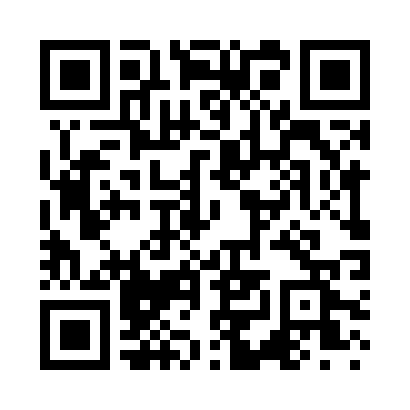 Prayer times for Tassi, EstoniaWed 1 May 2024 - Fri 31 May 2024High Latitude Method: Angle Based RulePrayer Calculation Method: Muslim World LeagueAsar Calculation Method: HanafiPrayer times provided by https://www.salahtimes.comDateDayFajrSunriseDhuhrAsrMaghribIsha1Wed2:535:211:146:299:0811:272Thu2:525:181:136:319:1011:283Fri2:515:161:136:329:1211:294Sat2:505:131:136:339:1511:305Sun2:495:111:136:359:1711:316Mon2:475:081:136:369:1911:327Tue2:465:061:136:379:2111:338Wed2:465:031:136:389:2411:349Thu2:455:011:136:409:2611:3510Fri2:444:591:136:419:2811:3611Sat2:434:571:136:429:3011:3712Sun2:424:541:136:439:3211:3813Mon2:414:521:136:459:3511:3914Tue2:404:501:136:469:3711:3915Wed2:394:481:136:479:3911:4016Thu2:384:461:136:489:4111:4117Fri2:384:441:136:499:4311:4218Sat2:374:421:136:509:4511:4319Sun2:364:401:136:529:4711:4420Mon2:354:381:136:539:4911:4521Tue2:354:361:136:549:5111:4622Wed2:344:341:136:559:5311:4723Thu2:334:321:136:569:5511:4824Fri2:334:311:136:579:5711:4925Sat2:324:291:136:589:5911:4926Sun2:314:271:146:5910:0111:5027Mon2:314:261:147:0010:0311:5128Tue2:304:241:147:0110:0411:5229Wed2:304:231:147:0210:0611:5330Thu2:294:211:147:0210:0811:5431Fri2:294:201:147:0310:0911:54